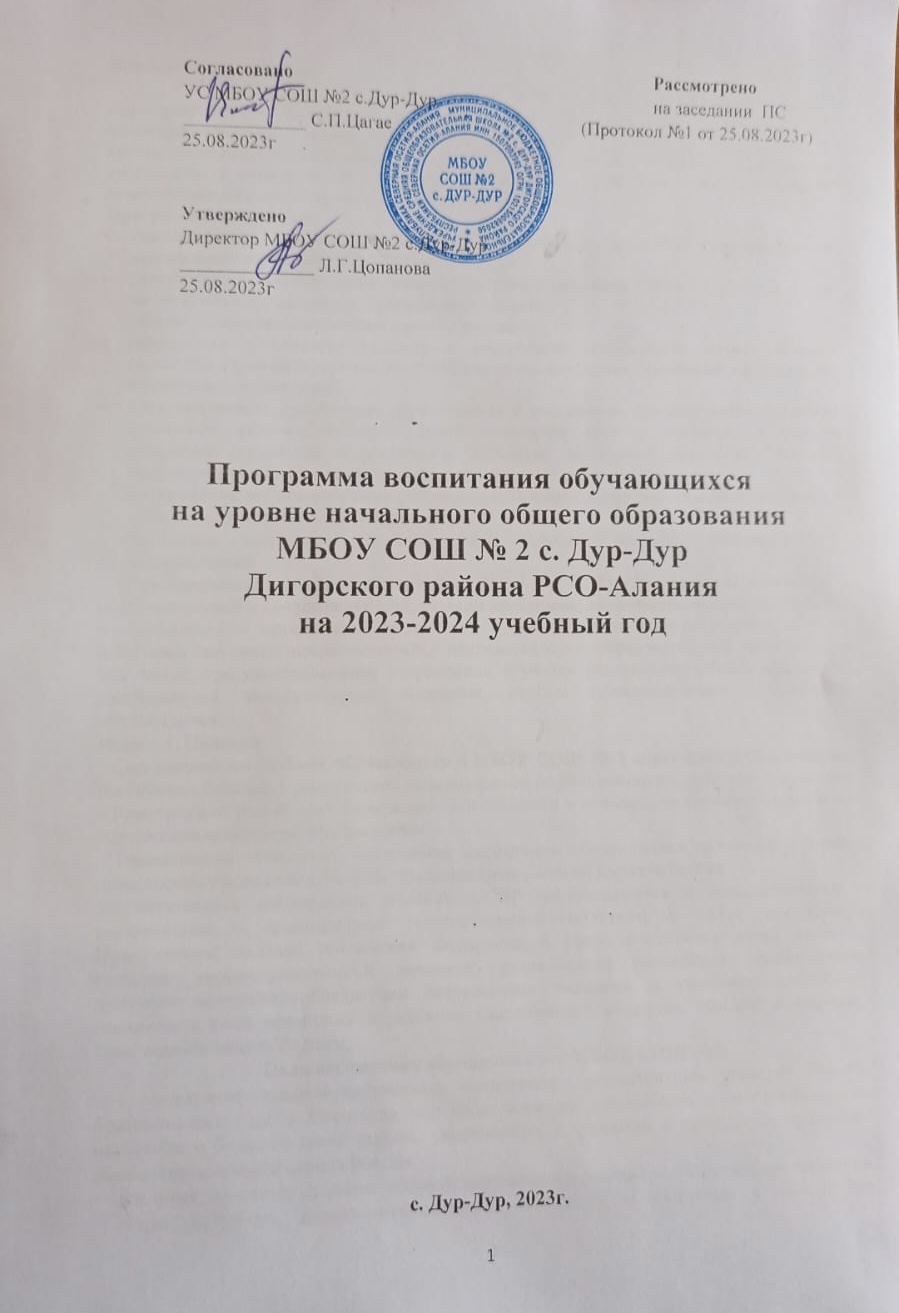 Пояснительная записка                  Рабочая программа воспитания ООП НОО МБОУ СОШ № 2 с.Дур-Дур  разработана на основе Федеральной рабочей программы воспитания для общеобразовательных организаций. Данная программа основывается на единстве и преемственности образовательного процесса всех уровней общего образования, соотносится с рабочими программами воспитания для образовательных организаций дошкольного и среднего профессионального образования.Программа воспитания:Предназначена для планирования и организации системной воспитательной деятельности в МБОУ СОШ № 2;разработана с участием коллегиальных органов управления МБОУ СОШ № 2, в том числе Совета обучающихся, Управляющего совета, и утверждена педагогическим советом школы;реализуется в единстве урочной и внеурочной деятельности, осуществляемой совместно с семьей и другими участниками образовательных отношений, социальными институтами воспитания;предусматривает приобщение обучающихся к российским традиционным духовным ценностям, включая ценности своей этнической группы, правилам и нормам поведения, принятым в российском обществе на основе российских базовых конституционных норм и ценностей;предусматривает историческое просвещение, формирование российской культурной и гражданской идентичности обучающихся.    Программа воспитания включает три раздела: целевой, содержательный, организационный.    В соответствии с особенностями МБОУ СОШ №2 с. Дур-Дур внесены изменения в содержательный и организационный разделы программы воспитания. Изменения связаны с особенностями организационно-правовой формы, контингентом обучающихся и их родителей (законных представителей),  направленностью образовательной программы, в том числе предусматривающей углубленное изучение отдельных учебных предметов, учитывающей этнокультурные интересы, особые образовательные потребности обучающихся.Раздел 1. Целевой   Содержание воспитания обучающихся в МБОУ СОШ № 2 определяется содержанием российских базовых (гражданских, национальных) норм и ценностей, которые закреплены в Конституции Российской Федерации. Эти ценности и нормы определяют инвариантное содержание воспитания обучающихся.     Вариативный компонент содержания воспитания обучающихся включает духовно-нравственные ценности культуры, традиционных религий народов России. Воспитательная деятельность в МБОУ СОШ №2 планируется и осуществляется в соответствии с приоритетами государственной политики в сфере воспитания. Приоритетной задачей Российской Федерации в сфере воспитания детей является развитие высоконравственной личности, разделяющей российские традиционные духовные ценности, обладающей актуальными знаниями и умениями, способной реализовать свой потенциал в условиях современного общества, готовой к мирному созиданию и защите Родины.Цель воспитания обучающихся в МБОУ СОШ №2:   -- воспитание высоконравственных, творческих, компетентных граждан России, принимающих судьбу Отечества как свою личную, осознающих ответственность за настоящее и будущее своей страны, укорененных в духовных и культурных традициях многонационального народа России.Развитие личности, создание условий для самоопределения и социализации на основе социокультурных, духовно-нравственных ценностей и принятых в российском обществе правил и норм поведения в интересах человека, семьи, общества и государства;формирование у обучающихся чувства патриотизма, гражданственности, уважения к памяти защитников Отечества и подвигам Героев Отечества, закону и правопорядку, человеку труда и старшему поколению, взаимного уважения, бережного отношения к культурному наследию и традициям многонационального народа Российской Федерации, природе и окружающей среде.Задачи воспитания обучающихся в МБОУ СОШ №2:усвоение обучающимися знаний, норм духовно-нравственных ценностей, традиций, которые выработало российское общество (социально- значимых знаний);формирование и развитие личностных отношений к этим нормам, ценностям, традициям (их освоение, принятие);приобретение соответствующего этим нормам, ценностям, традициям социокультурного опыта поведения, общения, межличностных социальных отношений, применения полученных знаний;достижение личностных результатов освоения общеобразовательных программ в соответствии с ФГОС НОО.     Личностные результаты освоения обучающимися образовательных программ включают:осознание российской гражданской идентичности;сформированность ценностей самостоятельности и инициативы;готовность обучающихся  к саморазвитию, самостоятельности и личностному самоопределению;наличие мотивации к целенаправленной социально- значимой деятельности;сформированность внутренней позиции личности как особого ценностного отношения к себе, окружающим людям и жизни в целом.           Воспитательная деятельность в образовательной организации планируется и осуществляется на основе аксиологического, антропологического, культурно-исторического, системно-деятельностного, личностно- ориентированного подходов и с учетом принципов воспитания: гуманистической направленности воспитания, совместной деятельности детей и взрослых, следования нравственному примеру, безопасной жизнедеятельности, инклюзивности, возрастосообразности.1.2. Направления воспитания        Программа воспитания реализуется в единстве учебной  и воспитательной деятельности образовательной организации  по основным направлениям воспитания в соответствии с ФГОС НОО и отражает готовность обучающихся руководствоваться ценностями и приобретать первоначальный опыт деятельности  на их основе, в том числе в части:-- гражданского воспитания, способствующего формированию российской гражданской идентичности, принадлежности к общности граждан Российской Федерации, к народу России как источнику власти в Российском государстве и субъекту тысячелетней российской государственности, уважения к правам, свободам и обязанностям гражданина России, правовой и политической культуры;-- патриотического воспитания, основанного на воспитании любви к родному краю, Родине, своему народу, уважении к другим народам России; исторического просвещения, формирования российского национального исторического сознания, российской культурной идентичности;--  духовно-нравственного воспитания на основе духовно-нравственной культуры народов России, традиционных религий народов России, формирования традиционных российских семейных ценностей; воспитания честности, доброты, милосердия, справедливости, дружелюбия и взаимопомощи, уважения к старшим, к памяти предков;--  эстетического воспитания, способствующего формированию эстетической культуры на основе российских традиционных духовных ценностей, приобщения к лучшим образцам отечественного и мирового искусства;--  физического воспитания, ориентированного на формирование культуры здорового образа жизни и эмоционального благополучия – развитие физических способностей с учетом возможностей и состояния здоровья, навыков безопасного поведения в природной и социальной среде, чрезвычайных ситуациях;--  трудового воспитания, основанного на воспитании уважения к труду, трудящимся, результатам труда (своего и других людей), ориентации на трудовую деятельность, получение профессии, личностное самовыражение в продуктивном, нравственно достойном труде в российском обществе, достижение выдающихся результатов в профессиональной деятельности;--  экологического воспитания, способствующего формированию экологической культуры, ответственного, бережного отношения к природе, окружающей среде на основе российских традиционных духовных ценностей, навыков охраны, защиты, восстановления природы, окружающей среды;--  ценности научного познания, ориентированного на воспитание стремления к познанию себя и других людей, природы и общества, к получению знаний, качественного образования с учетом личностных интересов и общественных потребностей.1.3. Целевые ориентиры результатов воспитания.Требования к личностным результатам освоения обучающимися ООП НОО установлены ФГОС НОО.На основании этих требований в данном разделе представлены целевые ориентиры результатов в воспитании, развитии личности обучающихся, на достижение которых должна быть направлена деятельность педагогического коллектива для выполнения требований ФГОС НОО.Целевые ориентиры определены в соответствии с инвариантным содержанием воспитания обучающихся на основе российских базовых (гражданских, конституциональных) ценностей, обеспечивают единство воспитания, воспитательного пространства.Целевые ориентиры результатов воспитания на уровне начального общего образования.Гражданско-патриотическое воспитание:знающий и любящий свою малую родину, свой край, имеющий представление о Родине – России, ее территории, расположении;сознающий принадлежность к своему народу и к общности граждан России, проявляющий уважение к своему и другим народам;понимающий свою сопричастность к прошлому, настоящему и будущему родного края, своей Родины – России, Российского государства;понимающий значение гражданских символов (государственная символика России, своего региона), праздников, мест почитания героев и защитников Отечества, проявляющий к ним уважение;имеющий первоначальные представления о правах и ответственности человека в обществе, гражданских правах и обязанностях;принимающий участие в жизни класса, общеобразовательной организации, в доступной по возрасту социально значимой деятельности.Духовно-нравственное воспитание:уважающий духовно-нравственную культуру своей семьи, своего народа, семейные ценности с учетом национальной, религиозной принадлежности;сознающий ценность каждой человеческой жизни, признающий индивидуальность и достоинство каждого человека;доброжелательный, проявляющий сопереживание, готовность оказывать помощь, выражающий неприятие поведения, причиняющего физический и моральный вред другим людям, уважающий старших;умеющий оценивать поступки с позиции их соответствия нравственным нормам, осознающий ответственность за свои поступки;владеющий представлениями о многообразии языкового и культурного пространства России, имеющий первоначальные навыки общения с людьми разных народов, вероисповеданий;сознающий нравственную и эстетическую ценность литературы, родного языка, русского языка, проявляющий интерес к чтению.Эстетическое воспитание:способный воспринимать и чувствовать прекрасное в быту, природе, искусстве, творчестве людей;проявляющий интерес и уважение к отечественной и мировой художественной культуре;проявляющий стремление к самовыражению в разных видах художественной деятельности, искусстве.Физическое воспитание, формирование культуры здоровья и эмоционального благополучия:бережно относящийся к физическому здоровью, соблюдающий основные правила здорового и безопасного для себя и других людей образа жизни, в том числе в информационной среде;владеющий основными навыками личной и общественной гигиены, безопасного поведения в быту, природе, обществе;ориентированный на физическое развитие с учетом возможностей здоровья, занятия физкультурой и спортом;сознающий и принимающий свою половую принадлежность, соответствующие ей психофизические и поведенческие особенности с учетом возраста.Трудовое воспитание:сознающий ценность труда в жизни человека, семьи, общества;проявляющий уважение к труду, людям труда, бережное отношение к результатам труда, ответственное потребление;проявляющий интерес к разным профессиям;участвующий в различных видах доступного по возрасту труда, трудовой деятельности.Экологическое воспитание:понимающий ценность природы, зависимость жизни людей от природы, влияние людей на природу, окружающую среду;проявляющий любовь и бережное отношение к природе, неприятие действий, приносящих вред природе, особенно живым существам;выражающий готовность в своей деятельности придерживаться экологических норм.Ценность научного познания:выражающий познавательные интересы, активность, любознательность и самостоятельность в познании, интерес и уважение к научным знаниям, науке;обладающий первоначальными представлениями о природных и социальных объектах, многообразии объектов и явлений природы, связи живой и неживой природы, о науке, научном знании;имеющий первоначальные навыки наблюдений, систематизации и осмысления опыта в естественно-научной и гуманитарной областях знания.2. Содержательный раздел2.1. Уклад образовательной организацииВ данном разделе раскрываются основные особенности уклада МБОУ СОШ № 2 с.Дур-Дур. Уклад задает порядок жизни школы и аккумулирует ключевые характеристики, определяющие особенности воспитательного процесса. Уклад  МБОУ СОШ № 2 удерживает ценности, принципы, нравственную культуру взаимоотношений, традиции воспитания, в основе которых лежат российские базовые ценности, определяет условия и средства воспитания, отражающие самобытный облик МБОУ СОШ №2 и его репутацию в окружающем образовательном пространстве, социуме.Характеристики уклада, особенностей условий воспитания     Организация воспитательной деятельности МБОУ СОШ №2 с.Дур-Дур опирается на школьный уклад, выражающий самобытный облик образовательной организации.     МБОУ СОШ№2 была открыта в 1978 году. Сегодня школа - образовательная организация, реализующая программы начального общего, основного общего, среднего общего образования и общеразвивающие общеобразовательные программы дополнительного образования детей.             Школа функционирует в режиме пятидневной учебной недели для начального образования и шестидневной учебной недели для основного и среднего образования. Образовательная  деятельность строится на паритетном участии в ней всех участников образовательного процесса – педагогов, обучающихся и родителей.      Питание и система безопасности организованы в соответствии с нормативными требованиями. Нормы поведения в школе определяются Правилами внутреннего распорядка. Здание школы отдельно стоящее кирпичное  2-х этажное, бетонное с чердачным и подвальным помещениями. Контингент школы в 2023- 2024 учебном году составляет более 170 обучающихся.      Созданная в школе учебно-материальная  база обеспечивает  доступность качественного образования всем участникам учебно-воспитательного процесса. Уроки и внеклассные занятия проводятся в оборудованных и обеспеченных современными наглядно-методическими пособиями, цифровыми образовательными ресурсами.      В летний период на базе школы работает пришкольный лагерь дневного пребывания «Солнышко». Основная миссия образовательной организации — качественная реализация образовательной программы в условиях микрорайона, в которой значительная часть жителей является  выпускниками данной школы. Уклад жизни села задает распорядок работы школы и аккумулирует ключевые характеристики, определяющие особенности воспитательного процесса.                 Уклад МБОУ СОШ № 2 удерживает ценности, принципы, нравственную культуру взаимоотношений, традиции воспитания, в основе которых лежат российские базовые ценности, определяет условия и средства воспитания, отражающие самобытный облик МБОУ СОШ № 2 и ее репутацию в окружающем образовательном пространстве, социуме.   Стержнем годового цикла воспитательной работы школы являются ключевые общешкольные дела, через которые осуществляется интеграция воспитательных усилий педагогов. Важной чертой каждого ключевого дела и большинства используемых для воспитания других совместных дел педагогов и школьников является коллективная разработка,  планирование, проведение и анализ их результатов.    В школе создаются такие условия, при которых по мере взросления ребенка увеличивается и его роль в совместных делах (от пассивного наблюдателя до организатора). Педагоги школы ориентированы на формирование коллективов в рамках школьных классов, кружков, студий, секций и иных детских объединений на установление в них доброжелательных и товарищеских взаимоотношений.   Ключевой фигурой воспитания в начальной школе является учитель начальных классов, реализующий по отношению к детям, в том числе, защитную, личностно-развивающую, организационную, посредническую (в разрешении конфликтов) функции.   В нашей школе наблюдается сформированность традиционности неекоторых мероприятий: линейки, посвященные Дню знаний и Последнему звонку, празднование Дня рождения основоположника осетинской литературы, художника, публициста  К.Л. Хетагурова,  Дня осетинского языка, праздники «Посвящение в первоклассники», «Прощание с начальной школой», новогодние мероприятия, проведение уроков памяти “Трагедия Беслана»”, участие в акции “Бессмертный полк”, «Свеча памяти»  и мероприятиях ко Дню Победы, «Подарок ветерану», «Письмо ветерану», «Вахта памяти», акция «Неделя добра», День толерантности, предметные недели, День самоуправления,  День волонтера, акция «Мы за здоровый образ жизни», уход за  воинскими захоронениями.2.2. Виды, формы и содержание воспитательной деятельности    Виды, формы и содержание воспитательной деятельности в этом разделе запланированы и представлены по модулям. В модуле описаны виды, формы и содержание воспитательной работы в рамках определенного направления деятельности в школе. Каждый из модулей обладает воспитательным потенциалом с особыми условиями, средствами, возможностями воспитания.    Воспитательная работа  МБОУ СОШ № 2 представлена в рамках основных (инвариантных) модулей: «Основные школьные дела», «Классное руководство», «Урочная деятельность», «Внеурочная деятельность», «Внешкольные мероприятия», «Предметно-пространственная среда», «Работа с родителями», «Самоуправление», «Профилактика и безопасность», «Социальное партнерство», «Профориентация».    Модули описаны последовательно по мере уменьшения их значимости в воспитательной системе МБОУ СОШ №2.Урочная деятельность   Реализация воспитательного потенциала уроков (урочной деятельности, аудиторных занятий в рамках максимально допустимой учебной нагрузки) предусматривает:максимальное использование воспитательных возможностей содержания учебных предметов для формирования у обучающихся российских традиционных духовно-нравственных и социокультурных ценностей, российского исторического сознания на основе исторического просвещения; подбор соответствующего содержания уроков, заданий, вспомогательных материалов, проблемных ситуаций для обсуждений;включение учителями в рабочие программы по учебным предметам, курсам, модулям целевых ориентиров результатов воспитания, их учет в определении воспитательных задач уроков, занятий;включение учителями в рабочие программы учебных предметов, курсов, модулей тематики в соответствии с календарным планом воспитательной работы;выбор методов, методик, технологий, оказывающих воспитательное воздействие на личность в соответствии с воспитательным идеалом, целью и задачами воспитания, целевыми ориентирами результатов воспитания; реализацию приоритета воспитания в учебной деятельности;привлечение внимания обучающихся к ценностному аспекту изучаемых на уроках предметов, явлений и событий, инициирование обсуждений, высказываний своего мнения, выработки своего личностного отношения к изучаемым событиям, явлениям, лицам;применение интерактивных форм учебной работы – интеллектуальных, стимулирующих познавательную мотивацию, игровых методик, дискуссий, дающих возможность приобрести опыт ведения конструктивного диалога; групповой работы, которая учит строить отношения и действовать в команде, способствует развитию критического мышления;побуждение обучающихся соблюдать нормы поведения, правила общения со сверстниками и педагогическими работниками, соответствующие укладу общеобразовательной организации, установление и поддержку доброжелательной атмосферы;инициирование и поддержку исследовательской деятельности обучающихся, планирование и выполнение индивидуальных и групповых проектов воспитательной направленности.                                   Внеурочная деятельность    Реализация воспитательного потенциала внеурочной деятельности в целях обеспечения индивидуальных потребностей обучающихся осуществляется в рамках выбранных ими курсов, занятий:курсы, занятия патриотической, гражданско-патриотической, военно-патриотической, краеведческой, историко-культурной направленности: «Разговоры о важном», «Основы военной подготовки»;курсы, занятия духовно-нравственной направленности по религиозным культурам народов России, основам духовно-нравственной культуры народов России, духовно-историческому краеведению: «Народы и религии регионов России»;курсы, занятия познавательной, научной, исследовательской, просветительской направленности:  «Основы функциональной грамотности»курсы, занятия экологической, природоохранной направленности «Экология питания», «Экоотряд»;курсы, занятия в области искусств, художественного творчества разных видов и жанров:  «Школьный театр», «Хореография»;курсы, занятия оздоровительной и спортивной направленности: «Волейбол», «Баскетбол», «Футбол».Классное руководство     Реализация воспитательного потенциала классного руководства как особого вида педагогической деятельности, направленной в первую очередь на решение задач воспитания и социализации обучающихся, предусматривает:планирование и проведение классных часов целевой воспитательной тематической направленности;инициирование и поддержку классными руководителями участия классов в общешкольных делах, мероприятиях, оказание необходимой помощи обучающимся в их подготовке, проведении и анализе;организацию интересных и полезных для личностного развития обучающихся совместных дел, позволяющих вовлекать в них обучающихся с разными потребностями, способностями, давать возможности для самореализации, устанавливать и укреплять доверительные отношения, стать для них значимым взрослым, задающим образцы поведения;сплочение коллектива класса через игры и тренинги на командообразование, внеучебные и внешкольные мероприятия, походы, экскурсии, празднования дней рождения обучающихся, классные вечера;выработку совместно с обучающимися правил поведения класса, участие в выработке таких правил поведения в образовательной организации;изучение особенностей личностного развития обучающихся путем наблюдения за их поведением, в специально создаваемых педагогических ситуациях, в играх, беседах по нравственным проблемам; результаты наблюдения сверяются с результатами бесед с родителями, учителями, а также (при необходимости) с педагогом-психологом;доверительное общение и поддержку обучающихся в решении проблем (налаживание взаимоотношений с одноклассниками или педагогами, успеваемость и др.), совместный поиск решений проблем, коррекцию поведения обучающихся через частные беседы индивидуально и вместе с их родителями, с другими обучающимися класса;индивидуальную работу с обучающимися класса по ведению личных портфолио, в которых они фиксируют свои учебные, творческие, спортивные, личностные достижения;регулярные консультации с учителями-предметниками, направленные на формирование единства требований по вопросам воспитания и обучения, предупреждение и (или) разрешение конфликтов между учителями и обучающимися;проведение педагогических советов для решения конкретных проблем класса, интеграции воспитательных влияний педагогов на обучающихся, привлечение учителей-предметников к участию в классных делах, дающих им возможность лучше узнавать и понимать обучающихся, общаясь и наблюдая их во внеучебной обстановке, участвовать в родительских собраниях класса;организацию и проведение регулярных родительских собраний, информирование родителей об успехах и проблемах обучающихся, их положении в классе, жизни класса в целом, помощь родителям и иным членам семьи в отношениях с учителями, администрацией;создание и организацию работы родительского комитета класса, участвующего в решении вопросов воспитания и обучения в классе, общеобразовательной организации;привлечение родителей (законных представителей), членов семей обучающихся к организации и проведению воспитательных дел, мероприятий в классе и общеобразовательной организации;проведение в классе праздников, конкурсов, соревнований и других мероприятий.Основные школьные делаРеализация воспитательного потенциала основных школьных дел предусматривает:общешкольные праздники, ежегодные творческие (театрализованные, музыкальные, литературные и др.) мероприятия, связанные с общероссийскими, региональными праздниками, памятными датами, в которых участвуют все классы;участие во всероссийских акциях, посвященных значимым событиям в России, мире;торжественные мероприятия, связанные с завершением образования, переходом на следующий уровень образования, символизирующие приобретение новых социальных статусов в образовательной организации, обществе;церемонии награждения (по итогам учебного периода, года) обучающихся и педагогов за участие в жизни образовательной организации, достижения в конкурсах, соревнованиях, олимпиадах, вклад в развитие образовательной организации, своей местности;социальные проекты в образовательной организации, совместно разрабатываемые и реализуемые обучающимися и педагогическими работниками, в том числе с участием социальных партнеров, комплексы дел благотворительной, экологической, патриотической, трудовой и другой направленности;проводимые для жителей населенного пункта и организуемые совместно с семьями обучающихся праздники, фестивали, представления в связи с памятными датами, значимыми событиями для жителей населенного пункта;разновозрастные сборы, многодневные выездные события, включающие в себя комплекс коллективных творческих дел гражданской, патриотической, историко-краеведческой, экологической, трудовой, спортивно-оздоровительной и другой направленности;вовлечение по возможности каждого обучающегося в школьные дела в разных ролях (сценаристов, постановщиков, исполнителей, корреспондентов, ведущих, декораторов, музыкальных редакторов, ответственных за костюмы и оборудование, за приглашение и встречу гостей и др.), помощь обучающимся в освоении навыков подготовки, проведения, анализа общешкольных дел;наблюдение за поведением обучающихся в ситуациях подготовки, проведения, анализа основных школьных дел, мероприятий, их отношениями с обучающимися разных возрастов, с педагогическими работниками и другими взрослыми.                                          Внешкольные мероприятия                  Реализация воспитательного потенциала внешкольных мероприятий предусматривает:общие внешкольные мероприятия, в том числе организуемые совместно с социальными партнерами образовательной организации;внешкольные тематические мероприятия воспитательной направленности, организуемые педагогами по изучаемым в образовательной организации учебным предметам, курсам, модулям;экскурсии, походы выходного дня (в музей, технопарк, на предприятие и др.), организуемые в классах классными руководителями, в том числе совместно с родителями (законными представителями) обучающихся с привлечением их к планированию, организации, проведению, оценке мероприятия;литературные, исторические, экологические и другие походы, экскурсии    и др., организуемые педагогическими работниками, в том числе совместно с родителями (законными представителями) обучающихся для изучения историко-культурных мест, событий, природных и историко-культурных ландшафтов, флоры и фауны и др.;выездные события, включающие в себя комплекс коллективных творческих дел, в процессе которых складывается детско-взрослая общность, характеризующаяся доверительными взаимоотношениями, ответственным отношением к делу, атмосферой эмоционально-психологического комфорта.Организация предметно-пространственной среды        Реализация воспитательного потенциала предметно-пространственной среды предусматривает совместную деятельность педагогов, обучающихся, других участников образовательных отношений по ее созданию, поддержанию, использованию в воспитательном процессе:оформление внешнего вида здания, фасада, холла при входе в образовательную организацию государственной символикой Российской Федерации, субъекта Российской Федерации, муниципального образования (флаг, герб), изображениями символики Российского государства в разные периоды тысячелетней истории, исторической символики региона;организацию и проведение церемоний поднятия (спуска) государственного флага Российской Федерации;размещение карт России, регионов, муниципальных образований (современных и исторических, точных и стилизованных, географических, природных, культурологических, художественно оформленных, в том числе материалами, подготовленными обучающимися) с изображениями значимых культурных объектов местности, региона, России, памятных исторических, гражданских, народных, религиозных мест почитания, портретов выдающихся государственных деятелей России, деятелей культуры, науки, производства, искусства, военных, героев и защитников Отечества;изготовление, размещение, обновление художественных изображений (символических, живописных, фотографических, интерактивных аудио и видео) природы России, региона, местности, предметов традиционной культуры и быта, духовной культуры народов России;организацию и поддержание в образовательной организации звукового пространства позитивной духовно-нравственной, гражданско-патриотической воспитательной направленности ( музыка, информационные сообщения), исполнение гимна Российской Федерации;разработку, оформление, поддержание, использование в воспитательном процессе «мест гражданского почитания» (в том числе, если образовательная организация носит имя выдающегося исторического деятеля, ученого, героя, защитника Отечества и др.) в помещениях образовательной организации или на прилегающей территории для общественно-гражданского почитания лиц, мест, событий в истории России; мемориалов воинской славы, памятников, памятных досок;оформление и обновление «мест новостей», стендов в помещениях (холл первого этажа, рекреации), содержащих в доступной, привлекательной форме новостную информацию позитивного гражданско-патриотического, духовно-нравственного содержания, фотоотчеты об интересных событиях, поздравления педагогов и обучающихся и др.;разработку и популяризацию символики образовательной организации (эмблема, флаг, логотип, элементы костюма обучающихся и др.), используемой как повседневно, так и в торжественные моменты;подготовку и размещение регулярно сменяемых экспозиций творческих работ обучающихся в разных предметных областях, демонстрирующих их способности, знакомящих с работами друг друга;поддержание эстетического вида и благоустройство всех помещений в образовательной организации, доступных и безопасных рекреационных зон, озеленение территории при образовательной организации;разработку, оформление, поддержание и использование игровых пространств, спортивных и игровых площадок, зон активного и тихого отдыха;создание и поддержание в вестибюле или библиотеке стеллажей свободного книгообмена, на которые обучающиеся, родители, педагоги могут выставлять для общего использования свои книги, брать для чтения другие;деятельность классных руководителей и других педагогов вместе с обучающимися, их родителями по благоустройству, оформлению школьных аудиторий, пришкольной территории;разработку и оформление пространств проведения значимых событий, праздников, церемоний, торжественных линеек, творческих вечеров (событийный дизайн);разработку и обновление материалов (стендов, плакатов, инсталляций и др.), акцентирующих внимание обучающихся на важных для воспитания ценностях, правилах, традициях, укладе образовательной организации, актуальных вопросах профилактики и безопасности.Предметно-пространственная среда строится как максимально доступная для обучающихся с особыми образовательными потребностями.Взаимодействие с родителями (законными представителями)Реализация воспитательного потенциала  взаимодействия с родителями (законными представителями) обучающихся предусматривает:создание и деятельность в образовательной организации, в классах представительных органов родительского сообщества (родительского комитета образовательной организации, классов), участвующих в обсуждении и решении вопросов воспитания и обучения, деятельность представителей родительского сообщества в Управляющем совете образовательной организации;тематические родительские собрания в классах, общешкольные родительские собрания по вопросам воспитания, взаимоотношений обучающихся и педагогов, условий обучения и воспитания;родительские дни, в которые родители (законные представители) могут посещать уроки и внеурочные занятия;работу семейных клубов, родительских гостиных, предоставляющих родителям, педагогам и обучающимся площадку для совместного досуга и общения, с обсуждением актуальных вопросов воспитания;проведение тематических собраний (в том числе по инициативе родителей), на которых родители могут получать советы по вопросам воспитания, консультации психологов, врачей, социальных работников, служителей традиционных российских религий, обмениваться опытом;родительские форумы на официальном сайте образовательной организации в информационно-коммуникационной сети Интернет, интернет-сообщества, группы с участием педагогов, на которых обсуждаются интересующие родителей вопросы, согласуется совместная деятельность;участие родителей в психолого-педагогических консилиумах в случаях, предусмотренных нормативными документами о психолого-педагогическом консилиуме в образовательной организации в соответствии с порядком привлечения родителей (законных представителей);привлечение родителей (законных представителей) к подготовке и проведению классных и общешкольных мероприятий;целевое взаимодействие с законными представителями детей-сирот, оставшихся без попечения родителей, приемных детей.                                      Самоуправление      Реализация воспитательного потенциала ученического самоуправления в образовательной организации предусматривает:организацию и деятельность органов ученического самоуправления (совет обучающихся или других), избранных обучающимися;представление органами ученического самоуправления интересов обучающихся в процессе управления образовательной организацией;защиту органами ученического самоуправления законных интересов и прав обучающихся;участие представителей органов ученического самоуправления в разработке, обсуждении и реализации рабочей программы воспитания, календарного плана воспитательной работы, в анализе воспитательной деятельности в образовательной организации.                                 Профилактика и безопасность     Реализация воспитательного потенциала профилактической деятельности в целях формирования и поддержки безопасной и комфортной среды в образовательной организации предусматривает:организацию деятельности педагогического коллектива по созданию в образовательной организации эффективной профилактической среды обеспечения безопасности жизнедеятельности как условия успешной воспитательной деятельности;проведение исследований, мониторинга рисков безопасности и ресурсов повышения безопасности, выделение и психолого-педагогическое сопровождение групп риска обучающихся по разным направлениям (агрессивное поведение, зависимости и др.);проведение коррекционно-воспитательной работы с обучающимся групп риска силами педагогического коллектива и с привлечением сторонних специалистов (психологов, конфликтологов, коррекционных педагогов, работников социальных служб, правоохранительных органов, опеки и др.);разработку и реализацию профилактических программ, направленных на работу как с девиантными обучающимися, так и с их окружением; организацию межведомственного взаимодействия;вовлечение обучающихся в воспитательную деятельность, проекты, программы профилактической направленности социальных и природных рисков в образовательной организации и в социокультурном окружении с педагогами, родителями, социальными партнерами (антинаркотические, антиалкогольные, против курения, вовлечения в деструктивные детские и молодежные объединения, культы, субкультуры, группы в социальных сетях; по безопасности в цифровой среде, на транспорте, на воде, безопасности дорожного движения, противопожарной безопасности, антитеррористической и антиэкстремистской безопасности, гражданской обороне и др.);организацию превентивной работы с обучающимися со сценариями социально одобряемого поведения, по развитию навыков саморефлексии, самоконтроля, устойчивости к негативным воздействиям, групповому давлению;профилактику правонарушений, девиаций посредством организации деятельности, альтернативной девиантному поведению, – познания (путешествия), испытания себя (походы, спорт), значимого общения, творчества, деятельности (в том числе профессиональной, религиозно-духовной, благотворительной, художественной и др.);предупреждение, профилактику и целенаправленную деятельность в случаях появления, расширения, влияния в образовательной организации маргинальных групп обучающихся (оставивших обучение, криминальной направленности, с агрессивным поведением и др.);профилактику расширения групп, семей обучающихся, требующих специальной психолого-педагогической поддержки и сопровождения (слабоуспевающие, социально запущенные, социально не адаптированные дети-мигранты, обучающиеся с ОВЗ и др.).Социальное партнерство      Реализация воспитательного потенциала социального партнерства предусматривает:участие представителей организаций-партнеров, в том числе в соответствии с договорами о сотрудничестве, в проведении отдельных мероприятий в рамках рабочей программы воспитания и календарного плана воспитательной работы (дни открытых дверей, государственные, региональные, школьные праздники, торжественные мероприятия и др.);участие представителей организаций-партнеров в проведении отдельных уроков, внеурочных занятий, внешкольных мероприятий соответствующей тематической направленности;проведение на базе организаций-партнеров отдельных уроков, занятий, внешкольных мероприятий, акций воспитательной направленности;проведение открытых дискуссионных площадок (детских, педагогических, родительских) с представителями организаций-партнеров для обсуждения актуальных проблем, касающихся жизни образовательной организации, муниципального образования, региона, страны;реализация социальных проектов, совместно разрабатываемых обучающимися, педагогами с организациями-партнерами благотворительной, экологической, патриотической, трудовой и другой направленности, ориентированных на воспитание обучающихся, преобразование окружающего социума, позитивное воздействие на социальное окружение.                                       Профориентация      Реализация воспитательного потенциала профориентационной работы образовательной организации предусматривает:проведение циклов профориентационных часов, направленных на подготовку обучающегося к осознанному планированию и реализации своего профессионального будущего;профориентационные игры ( деловые игры, квесты, кейсы), расширяющие знания о профессиях, способах выбора профессий, особенностях, условиях разной профессиональной деятельности;экскурсии на предприятия, в организации, дающие начальные представления о существующих профессиях и условиях работы;посещение профориентационных выставок, ярмарок профессий, тематических профориентационных парков, лагерей, дней открытых дверей в организациях профессионального, высшего образования;организацию на базе детского лагеря при образовательной организации профориентационных смен с участием экспертов в области профориентации, где обучающиеся могут познакомиться с профессиями, получить представление об их специфике, попробовать свои силы в той или иной профессии, развить соответствующие навыки;совместное с педагогами изучение обучающимися интернет-ресурсов, посвященных выбору профессий, прохождение профориентационного онлайн-тестирования, онлайн-курсов по интересующим профессиям и направлениям профессионального образования;участие в работе всероссийских профориентационных проектов;индивидуальное консультирование психологом обучающихся и их родителей (законных представителей) по вопросам склонностей, способностей, иных индивидуальных особенностей обучающихся, которые могут иметь значение в выборе ими будущей профессии;освоение обучающимися основ профессии в рамках различных курсов, включенных в обязательную часть образовательной программы, в рамках компонента участников образовательных отношений, внеурочной деятельности, дополнительного образования.Раздел 3. Организационный3.1. Кадровое обеспечение    Управление воспитательной работой обеспечивается кадровым составом, включающим руководителя образовательной организации, заместителя директора по воспитательной работе, педагога-психолога, классных руководителей, иных педагогических работников. Функционал работников регламентируется профессиональными стандартами, должностными инструкциями и иными локальными нормативными актами образовательной организации по направлениям деятельности.3.2. Нормативно - методическое обеспечениеПеречень локальных правовых документов  МБОУ СОШ № 2 с.Дур-Дур, обеспечивающих реализацию программы воспитания: Рабочая программа воспитания. Положение о классном руководстве. Должностные инструкции классных руководителей. Приказы и распоряжения по организации работы по программе воспитания.3.3. Требования к условиям работы с обучающимися с особыми образовательными потребностями     Требования к организации среды для обучающихся с ОВЗ отражаются в примерных адаптированных основных образовательных программах для обучающихся каждой нозологической группы.   В воспитательной работе с категориями обучающихся, имеющих особые образовательные потребности: для обучающихся с инвалидностью, с ОВЗ, из социально уязвимых групп (например, воспитанники детских домов, из семей мигрантов, билингвы и др.), одарённые, с отклоняющимся поведением, создаются особые условия.   Особыми задачами воспитания обучающихся с особыми образовательными потребностями являются:-- налаживание эмоционально-положительного взаимодействия с окружающими для их успешной социальной адаптации и интеграции в общеобразовательной организации;--   формирование доброжелательного отношения к обучающимся и их семьям со стороны всех участников образовательных отношений;--  построение воспитательной деятельности с учётом индивидуальных особенностей и возможностей каждого обучающегося;--  обеспечение психолого-педагогической поддержки семей обучающихся, содействие повышению уровня их педагогической, психологической, медико-социальной компетентности.   При организации воспитания обучающихся с особыми образовательными потребностями необходимо ориентироваться на:-- формирование личности ребёнка с особыми образовательными потребностями с использованием адекватных возрасту и физическому и (или) психическому состоянию методов воспитания;-- создание оптимальных условий совместного воспитания и обучения обучающихся с особыми образовательными потребностями и их сверстников с использованием адекватных вспомогательных средств и педагогических приёмов, организацией совместных форм работы воспитателей, педагогов-психологов, учителей-логопедов, учителей-дефектологов;-- личностно-ориентированный подход в организации всех видов деятельности обучающихся с особыми образовательными потребностями3.4.Система поощрения социальной успешности и проявлений активной жизненной позиции обучающихся     Система поощрения проявлений активной жизненной позиции и социальной успешности обучающихся МБОУ СОШ №2 с.Дур-Дур способствует формированию у обучающихся ориентации на активную жизненную позицию, инициативность, максимально вовлекает их в совместную деятельность в воспитательных целях.   Система проявлений активной жизненной позиции и поощрения социальной успешности обучающихся строится на принципах:--  публичности, открытости поощрений (информирование всех обучающихся о награждении, проведение награждений в присутствии значительного числа обучающихся);--  соответствия артефактов и процедур награждения укладу жизни школы, качеству воспитывающей среды, специфической символике, выработанной и существующей в укладе школы;--  прозрачности правил поощрения (наличие положения о награждениях, неукоснительное следование порядку, зафиксированному в этом документе, соблюдение справедливости при выдвижении кандидатур);--  регулирования частоты награждений (недопущение избыточности в поощрениях, чрезмерно большие группы поощряемых и т. п.);--  сочетания индивидуального и коллективного поощрения (использование индивидуальных и коллективных наград дает возможность стимулировать как индивидуальную, так и коллективную активность обучающихся, преодолевать межличностные противоречия между обучающимися, получившими и не получившими награду);--  привлечения к участию в системе поощрений на всех стадиях родителей (законных представителей) обучающихся, представителей родительского сообщества, самих обучающихся, их представителей (с учетом наличия ученического самоуправления), сторонние организации, их статусных представителей;--  дифференцированности поощрений (наличие уровней и типов наград позволяет продлить стимулирующее действие системы поощрения).Формы поощрения проявлений активной жизненной позиции обучающихся и социальной успешности: индивидуальные и групповые.3.5. Анализ воспитательного процесса Анализ воспитательного процесса осуществляется в соответствии с целевыми ориентирами ожидаемых результатов воспитания, личностными результатами обучающихся на уровне основного общего образования, установленных ФГОС ООО. Основным методом анализа воспитательного процесса в МБОУ СОШ №2 с.Дур-Дур  является ежегодный самоанализ воспитательной работы с целью выявления основных проблем и последующего их решения, с привлечением (при необходимости) внешних экспертов, специалистов.Планирование самоанализа воспитательного процесса включается в календарный план воспитательной работы.Основные принципы самоанализа воспитательной работы:--  взаимное уважение всех участников образовательных отношений;--  приоритет анализа сущностных сторон воспитания. Ориентирует на изучение, прежде всего, не количественных, а качественных показателей, таких как: сохранение уклада школы, качество воспитывающей среды, содержание и разнообразие деятельности, стиль общения, характер отношений между педагогами, обучающимися и родителями (законными представителями);--  развивающий характер осуществляемого анализа ориентирует на использование результатов анализа для совершенствования воспитательной деятельности педагогических работников (знания и сохранения в работе цели и задач воспитания, планирования воспитательной работы, адекватного подбора видов, форм и содержания совместной деятельности с обучающимися, коллегами, социальными партнерами);--  распределённая ответственность за результаты личностного развития обучающихся ориентирует на понимание того, что личностное развитие обучающихся — это результат как организованного социального воспитания (в котором школа участвует наряду с другими социальными институтами), так и их стихийной социализации и саморазвития.Основные направления анализа воспитательного процесса:1. Результаты воспитания, социализации и саморазвития обучающихся.     Критерием, на основе которого осуществляется данный анализ, является динамика личностного развития обучающихся в каждом классе.Анализ проводится классными руководителями вместе с заместителем директора по воспитательной работе с последующим обсуждением результатов на методическом объединении классных руководителей или педагогическом совете. Основным способом получения информации о результатах воспитания, социализации и саморазвития обучающихся является педагогическое наблюдение.2. Состояние совместной деятельности обучающихся и взрослых.     Критерием, на основе которого осуществляется данный анализ, является наличие в школе интересной, событийно насыщенной и личностно развивающей совместной деятельности обучающихся и взрослых.Анализ проводится заместителем директора по воспитательной работе, классными руководителями с привлечением актива родителей (законных представителей) обучающихся, актива совета обучающихся. Способами получения информации о состоянии организуемой совместной деятельности обучающихся и педагогических работников могут быть анкетирования и беседы с обучающимися и их родителями (законными представителями), педагогическими работниками, представителями совета обучающихся. Результаты обсуждаются на заседании методических объединений классных руководителей или педагогическом совете.К обсуждению предлагаются вопросы качества:--  реализации воспитательного потенциала урочной деятельности;--  организуемой внеурочной деятельности обучающихся;--  деятельности классных руководителей и их классов;--  проводимых общешкольных основных дел, мероприятий;--  внешкольных мероприятий;--  создания и поддержки предметно-пространственной среды;--  взаимодействия с родительским сообществом;--  деятельности ученического самоуправления;--  деятельности по профилактике и безопасности;--  реализации потенциала социального партнёрства;--  деятельности по профориентации обучающихся;--  работы школьных спортивных клубов;--  работы школьного театра (театров).--  и т. д.Итогом самоанализа является перечень выявленных проблем, над решением которых предстоит работать педагогическому коллективу.Итоги самоанализа оформляются в виде отчёта, составляемого заместителем директора по воспитанию обучающихся в конце учебного года, рассматриваются педагогическим советом школы.КАЛЕНДАРНЫЙ ПЛАН ВОСПИТАТЕЛЬНОЙ РАБОТЫ2022-2023 УЧЕБНЫЙ ГОДУрочная деятельностьВнеурочная деятельностьРабота с родителями (законными представителями)Основные школьные делаЭкскурсии, экспедиции, походыОрганизация предметно-эстетической средыСамоуправлениеПрофориентацияНачальное общее образованиеНачальное общее образованиеНачальное общее образованиеНачальное общее образованиеИнвариантные модулиИнвариантные модулиИнвариантные модулиИнвариантные модулиКлассное руководствоКлассное руководствоКлассное руководствоКлассное руководствоСодержание Сроки  Классы Ответственный 1Классные часы по планам классных руководителей «Разговоры о важном2 раза в месяц1-4Классныеруководители2День солидарности в борьбе с терроризмом (кл часы, акции) Сентябрь1-4Классные руководители3«Уроки нравственности» Октябрь1-4Классные руководители4День матери. Классные часы, праздники. Ноябрь1-4Классные руководители5День героев Отечества Классный час «Герой России моей» Декабрь1-4Классные руководители6Участие в онлайн – олимпиадах разных уровней ( математика) – учи.ру В течение года1-4Классные руководители 7.Подготовка к смотру строя и песни - конкурс рисунков, посвящённых Дню защитника Отечества «Память в наших сердцах жива»- конкурс сочинений «Письмо ветерану»- уроки мужестваЯнварь -Февраль1-4Классные руководители8День снятия блокады города Ленинграда- Урок «Освобождение Ленинграда от блокады» (акция)- Выставка рисунков «На защите Родины» (акция)- Уроки Мужества, классные часы «Мужеству забвенья не бывает» с просмотрами художественных и документальных фильмовЯнварь1-4Классные руководители 9Тематические классные часы, посвященные разгрому советскими войсками немецко - фашистских войск в Сталинградской битве (1943)Февраль1-4Классные руководители10Конкурсные программы к 23 февраля «А, ну-ка, мальчики!»Февраль1-4Классные руководители11Беседа «Всемирный день гражданской обороны»      Март1-4классные руководители12Изготовление открыток, подарков  к Международному Дню 8 Марта        Март1-4Классные руководители13Мероприятие  посвященное Дню воссоединения Крыма с Россией      Март1-4Классные руководители14- Акция «Георгиевская ленточка»-Подготовка к акции «Бессмертный полк» - День космонавтики. Гагаринский урок «Вы знаете, каким он парнем был» - День пожарной охраны. Тематический урок ОБЖАпрель1-4Классные руководители15Участие в конкурсах (по плану отдела образования, Департамента образования))Апрель1-4Педагог – организатор классные руководители16Субботник по уборке территории школы.Апрель1-4Классные руководители17Участие в митинге, посвященном  Дню Победы, акции «Бессмертный полк»       Май1-4Классные руководители18Классный час «Годы великого мужества»        Май1-4Классные руководители19Последний звонок       Май1-4Педагог – организатор20Международный день защиты детейИюнь1-4Педагог – организатор21День РоссииИюнь1-4Педагог – организатор22День памяти.Июнь1-4Педагог – организатор23Предметные неделиПо плану1-4 Учителя - предметники Классные руководители              Уроки памяти В течение года1-4Учитель начальных классов              Уроки по Календарю                 знаменательных  событий                8 – февраля - День               Российской наукиФевраль1-4Учитель начальных классов               Онлайн – уроки по                финансовой   грамотностиВ течение года1-4Учитель начальных классов               Онлайн – уроки, прямые                трансляции «Большая перемена»В течение    года1-4Педагог –организатор               12 апреля - День космонавтики.          Апрель1-4Учитель начальных классовУроки Мужества,посвящённые событиямв АфганистанеФевраль1-4Педагог-организатор«Клуб почемучек»По расписанию1-4Классные руководители«Секреты орфографии»По расписанию1-3Учитель начальных классов«Народные  игры»По расписанию1-4Учитель физической культуры«Занимательная математика»По расписанию4Учитель начальных классов«Юный исследователь»По расписанию1,2,4Классные руководители«В мире книг»По расписанию1-4Учитель начальных классов1  Тематические классные собрания    для родителей1 раз в четверть 1-4Классные руководители2   Общешкольный лекторийВ течение года1-4Социальный педагог, педагог-психолог3.   Проведение индивидуальных бесед    с родителями:   -об обязанностях по воспитанию    и содержанию детей;    - о взаимоотношения в семье;    -о бытовых условиях и их роли     в воспитании и обучении;В течении года 1-4Социальный педагогКлассный руководитель4  Посещение семей СОПВ течении года 1-4Социальный педагогКлассный руководитель5  Содействие в организации летнего отдыха В течении года 1-4Социальный педагогКлассный руководитель6  Общественный форум «Большая перемена»март1-4Педагог-организатор7    Общешкольные родительские собранияПо плану1-4Директор школы  День знаний.   Торжественная линейка. Урок Знаний.  1.09 1-4Педагог-организаторКлассный руководитель    Месячник безопасности пешеходов,  Месячник гражданской обороны В течение месяца1-4Педагог-организаторКлассный руководитель    День солидарности в борьбе с     терроризмом   (классные часы,   акции). сентябрь 1-4Педагог-организатор Классный руководитель   Выборы органов ученического  самоуправления (распределение поручений)     Оформление классных уголков1 неделя сентября1-4Педагог-организатор Классный руководитель Неделя всемирной акции «Очистим планету от мусора» (21 сентября-старт акции) –     «Зеленая Россия»19.09.-23.091-4 Педагог-организатор Классный руководительДень здоровья.16.091-4Педагог-организатор Классный руководитель,Учитель физ. культуры Неделя безопасности дорожного движения (классные часы, урок безопасности). 26-30.09 1-4Педагог-организатор Классный руководитель  Праздник «Осенний бал». 30.09 1-4Педагог-организатор Классный руководитель  Международный день пожилых людей (акция милосердия)            3.10. 1-4Педагог-организатор   День учителя «Нет выше звания - Учитель». 5. 10 1-4Педагог-организатор    Акция «Осторожно, сигарета»17.10. – 21.101-4Педагог-организатор   День здоровья. «Норма ГТО – норма жизни».октябрь 1-4Педагог-организатор  Учитель физ. культуры  День народного единства04.11.1-4Педагог-организатор «День здоровья». «Здоровые дети в   здоровой семье».18.111-4Педагог-организатор. учитель физ.культуры  Всемирный День Доброты14.111-4Педагог-организатор.   День Матери в России Классный час «Единственной маме на свете»,  посвященный  Дню Матери в России.25.111-4Педагог-организатор. Классный руководитель   Международный  день инвалидов(акции,конкурсы). 01.12. 1-4Педагог-организатор День воинской славы России — День начала контрнаступления советских войск в   битве под Москвой 1941г. 5.12 1-4Педагог-организатор  День Героев Отечества. Классный час   «Герои России моей».  08.121-4Классный руководитель Операция «Помоги Деду Морозу и   Снегурочке» (акция «Снежные фигуры»)19-23 .121-4Педагог-организатор. Классный руководитель.   Выставка «Новогодняя поделка».  В течение месяца 1-4Педагог-организаторКлассный руководитель    Новогодние праздники. 26-30.12 1-4Педагог-организатор Классные руководители   Классный час «В память о юных героях».  День памяти юных героев - антифашистов10.021-4Классные часы  Конкурсная программа к 23 февраля.22.021-4педагог - организатор   Уроки Мужества «Защитники Отечества». 13-17.02 1-4педагог – организатор  Месячник гражданской обороны (1 марта-всемирный день гражданской обороны).  Всероссийский открытый урок «ОБЖ» (приуроченный к празднованию Всемирного дня гражданской обороны).  01.03 1-4педагог – организатор, учитель физической культуры  Концерт «Музыкальная шкатулка», посвященный международному женскому дню. 7.03 1-4педагог – организатор  День воссоединения Крыма и России.    Классные часы.16.03 1-4педагог – организатор  Акция «Тонкий лед» (ТБ на реке в весенний период)24.031-4педагог – организатор, классные руководители  Международный день птиц. Акция «Домик для птиц». 03.041-4Педагог-организатор Классный руководитель   Международный день детской книгиВ течение месяца1-4Библиотекарь   Гагаринский урок «Космос - это мы» классные часы.10.041-4Педагог-организатор Классный руководитель   Всероссийский открытый урок «ОБЖ» (день пожарной охраны). (уроки, классные часы). 24.041-4Педагог-организатор Классный руководитель  Акция «Георгиевская ленточка».   Акция «Открытка Ветерану».  30.04 1-4Педагог-организатор  Неделя Памяти, посвященная Дню Победы.24-28.04 1-4Педагог-организатор Классный руководитель  Акция «Осторожно, пожароопасный период»01.05-12.051-4Педагог-организатор Классный руководитель      Уроки мужества    «Память сильнее времени».  05.051-4Педагог-организатор Классный руководитель    Участие в митинге, посвящённом    Дню Победы9.051-4Педагог-организатор Классный руководитель    Фестиваль рисунков, газет, презентаций    ко Дню Победы. 09.051-4Педагог-организатор Классный руководитель  День здоровья. 19.051-4Педагог-организатор Учитель физической культуры   Трудовые десанты С 18.051-4Педагог-организатор Классный руководитель   Подготовка к празднованию Дня защиты детей.31.051-4Педагог-организатор  «Каникулы БЕЗ  опасности» (ТБ на период летних  каникул)В течение месяца1-4Педагог-организатор Классный руководитель  Школьный праздник «Последний звонок». май1-4Педагог-организатор Классный руководитель  Экскурсия в пожарное депоАпрель1-4Педагог- организатор  Онлайн – экскурсии по мировым музеям В течение года1-4Педагог - организатор  Экскурсия в библиотеку январь1-4Педагог-организатор  Экскурсии по родному краю, музеииюнь1-4Педагог-организатор, классные руководителиВыставка рисунков, фотографий, творческих работ, посвященных событиям и памятным датамВ течение года1-4Педагог-организаторОрганизация игрового пространства в кабинетах начальной школыВ течение года1-4Классные руководителиОформление выставок к знаменательным датам России  В течение года1-4Педагог - организатор  Организаторскаядеятельность (развитие досуговой деятельности учащихся) - старостатВ течение года1-4Педагог - организатор  Военизированная игра «Зарница»февраль1-4Учитель физкультуры, педагог - организатор  Заседания старостата и комиссийПо плану1-4Педагог-организатор  Работа органов самоуправления в классахПо плану1-4Классные руководители  Проведение тематических классных часов профориентационной направленности1 раз в четверть1-4Классные руководители  Виртуальные экскурсии по предприятиям   РСО - АланияНа каникулах1-4Классные руководители  «Профессии моих родителей» встречи с представителями профессийВ течение года1-4Классные руководители  Форум «Большая перемена»март1-4Педагог-организатор